NORTHWESTERN HIGH SCHOOL – COURSE SYLLABUS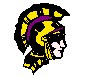 J. Venables Chemistry I HonorsINSTRUCTIONAL GOALS This is an introductory level chemistry course designed to develop an understanding of some of the major areas of chemistry. It is designed to be taken as a first-year chemistry course. At the end of this course, you will be able to: Use scientific inquiry to pose questions, seek answers, and develop solutions.Demonstrate an understanding of atomic structure and nuclear processes.Describe chemical bonding and interpret names and formulas for ionic and covalent compounds.Write, analyze, and balance equations for all types of chemical reactions.Demonstrate an understanding of the structure and behavior of the different phases of matter.Describe the process of solution-formation and understand the nature and properties of chemical solutions.Be able to solve relevant problems in chemistry NEEDS AND RESOURCESRequired BackgroundTo successfully complete this course, you must:   Know the scientific method and how it is appliedBe able to safely perform basic chemistry laboratory proceduresWrite a complete scientific laboratory reportWork effectively in a small group situationRequired MaterialsTo successfully complete this course, you will need:Prentice Hall Chemistry. Pearson / Prentice Hall, 2008.Binder and notebook paper for class notes, assignments, and laboratory reports Scientific or Graphing CalculatorPen and pencilAdditional Print ResourcesLaboratory procedures (provided by instructor)Online Resourceshttp://nhschem.weebly.comhttp://www.learnerstv.com/animation/Free-chemistry-animations-page1.htmCOURSE SCHEDULECourse Sequence and Topics:POLICIES AND PROCEDURESClassroom Rules*IDs must be worn at ALL times.*Clothing must meet school code of dress.*Come to class on time and prepared (pencil, paper, book).*Keep desk clear except for book, pencil, and paper.*Talk only with permission.*Keep cell phones and other electronic devices turned off and put away at all times unless otherwise instructed.*Do not leave your seat without permission.*Respect the teacher, your classmates (no insults), and school/personal property.*Follow instructions.*No profanity.*Be in class and seated when the bell rings.*Remain seated until dismissed by the teacher.*DO NOT pack up your books before the teacher is finished teaching.*Use equipment and materials only as instructed.*Tardies will be reported to the office according to school policy.Consequences:	Last out of class, name in behavior log15 minute detention (before or after school) and parent contact			Discipline Referral and parent contact		Major Infraction:  Removal from class and office referralAcademic Dishonesty/Cheating Policy: Northwestern High School’s policy on cheating, as outlined in the Parent/Student Handbook, will be followed. Producing or turning in any work that is not a student’s own work is cheating. Examples include, but are not limited to, copying another student’s paper (test, quiz, lab report, worksheet, or homework), allowing another student to copy one’s paper (test, quiz, lab report, worksheet, or homework), talking during a test or quiz, plagiarism, use of “cheat sheets” or other unauthorized testing aides, use of unauthorized electronic devices during a test or quiz, or looking anywhere but one’s own paper during a test or quiz.Grading Policies:Each 9-weeks grade will be determined as follows:Tests/Projects: 		70%Other:			 	30%The semester grade will be calculated as follows:	1st 9 weeks:	40%	2nd 9 weeks:	40%	Final Exam:	20%INSTRUCTOR’S CONTACT INFORMATIONDr. Jeff Venables			Phone: 981-1200			Voice Mail: 985-5027Email:  jvenable@rhmail.orghttp://nhschem.weebly.comExtra Help Available M, Th, F 7:30-8:20 and M-F 3:37-4:15 (other times may be available by request)1st 9 WeeksScience InquiryAtomic StructureChemical CompoundsOrganic Compounds2nd 9 WeeksChemical ReactionsStoichiometry Phases of MatterChemical Solutions 